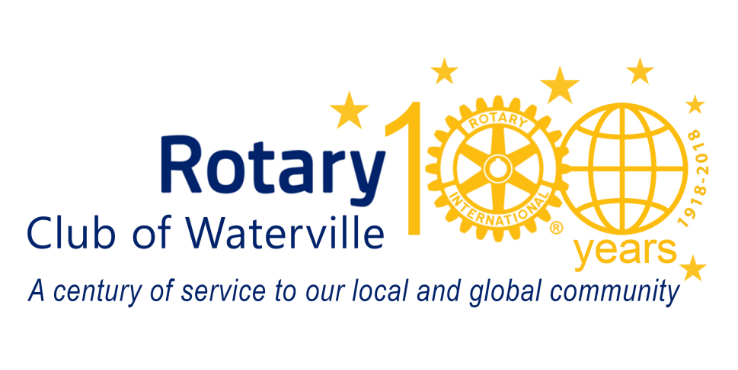 Board Meeting Minutes, Thursday May 25, 2023, 4-5 pmMid Maine Chamber Board Room (via Zoom)Attendance:8 Needed for a quorum – we had a quorumMeeting called to order at 4:02 PM.  Consent Agenda (VOTE)Approval of the Minutes of the 4/23/2023 Meeting-Review of outstanding itemsApproval of the May 2023 Treasurer’s Report-Suzanne suggested that financials could be more beneficial if it included amount budgeted for each item and how much has been spent-Suzanne suggested that someone needs to take on Rhoda ReadsApproval of Committee ReportsPublicity and Marketing – 05/23 report enclosedClub Administration – 05/05/23 Meeting Format Discussion enclosedCommunity Service – No reportMembership – No reportWays and Means – no reportInternational Service – no reportFoundation – no reportVocational Services – no reportSergeant at Arms – no reportOld BusinessSpring Fling – Suzanne; need to follow up on donations and tickets to help with final numbers. Bob said the food is all set and it is BYOB. Everyone can bring extra beverages. Suzanne finds out status of BYOB request/license from Vassalboro.Honorary Paul Harris Fellowship – Jeff/John; Jeff explained that we will be donating $500 to the cause of her choice in her name; Paula will have about 10 minutes to speak and offered her to have guests on June 5th meeting.New BusinessClub Meeting Format – Roger shared the compiled list of suggestions. John suggested that Dan incorporate this into his meetings next year on a regular basis and incorporate “Service in a Meeting” projects.Polio Plus Funding Shortfall (Five Year record enclosed) – John identified that we have been remiss in sending in the Club donations to Polio Plus. We will send a check for $4,000 out of charitable account to get caught up’ John to send Check Request to Sarah W. – VOTE:  all in favor.Annual Operating Calendar – John recommended that there be a Presidential Calendar to follow so that each incoming President plans appropriately and the Board knows what needs to be done when. John asked the group for suggestions and he is compiling a list.Gerry Tipper Resignation – John reported that Jerry Tipper has resigned from the Club after 50-plus years. Motion to make Jerry an Honorary Member and recognize him on June 6; VOTE:  all in favor; Buffy to order pin from Russell Hampton ASAP. Buffy has updated membership status.Other BusinessWindow Dressers –this is the project that Peter Garrett spoke about. John and Peter will work on identifying Home Owners that would like their less than efficient windows addressed.The question was asked about Vocational Scholarships – due June6th from the High Schools. TBDNext Rotary Board Meeting:  Thursday, June, 2023Motion to adjourn, seconded, all in favor:  5:03 PMSubmitted by Buffy HigginsHannah BardBob BartonPresentRoger CrousePresent John Dalton, PresidentPresent Dan Eccher, President-ElectPresent - onlinePeter GarrettPresentChris GaunceBuffy Higgins, SecretaryPresent - onlineKim LindlofTom LongstaffPresentJeff Melanson, Immediate Past PresidentPresentMichele PrincePresentSuzanne Uhl-MelansonPresentSarah Wadick, TreasurerPresent